Túrakód: K-K-ÉK-h  /  Táv.: 65,8 km  Szintidő: 4:00 óra, (átlagseb.: 16,45 km/h  /  Frissítve: 2020-01-31Túranév: Kerékpár középtáv ÉK-harmadRésztávokhoz javasolt rész-szintidők (kerekített adatok, átlagsebességgel kalkulálva):Feldolgozták: Baráth László, Hernyik András, Valkai Árpád, 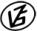 Tapasztalataidat, élményeidet őrömmel fogadjuk! 
(Fotó és videó anyagokat is várunk.)RésztávRésztávRész-szintidőRész-szintidőK-K-ÉK-h_01-rtRajt-Cél  (Dózsa-ház) - Cserna-féle szélmalom1:121:12K-K-ÉK-h_02-rtCserna-féle szélmalom - Eperjes (Focipálya)0:431:56K-K-ÉK-h_03-rtEperjes (Focipálya) - Ecseri templomrom1:002:55K-K-ÉK-h_04-rtEcseri templomrom - Rajt-Cél (Dózsa-ház)1:044:00